Bibliothèque municipale de daours  Nos dernières acquisitionswww.mabib.fr/bmdaours_80* Les Romans…*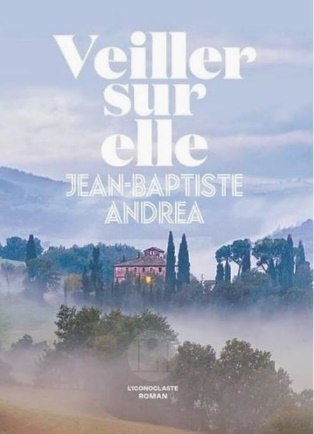 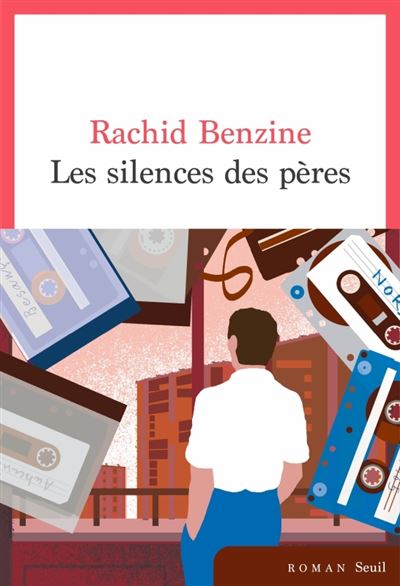 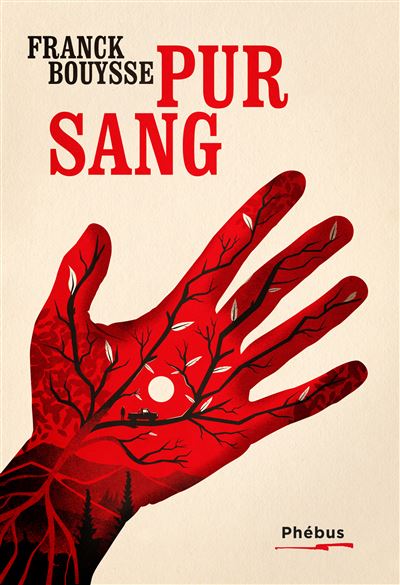 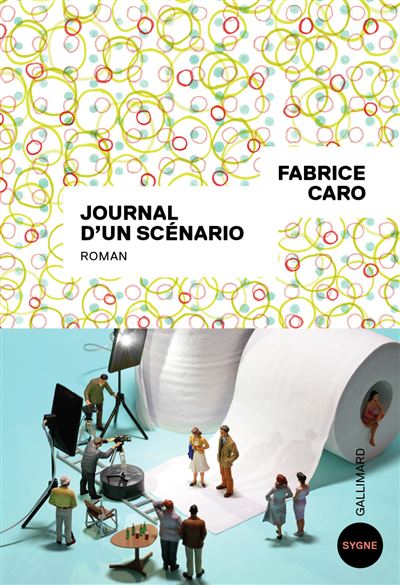 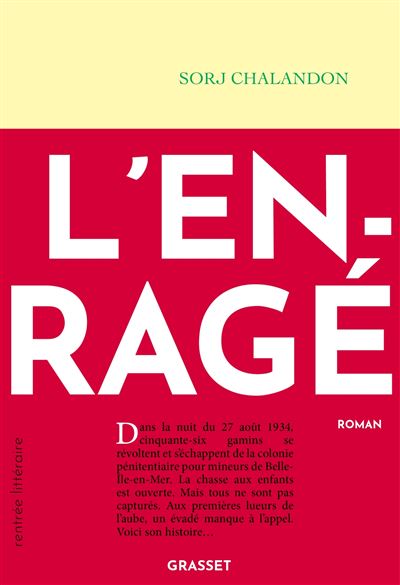 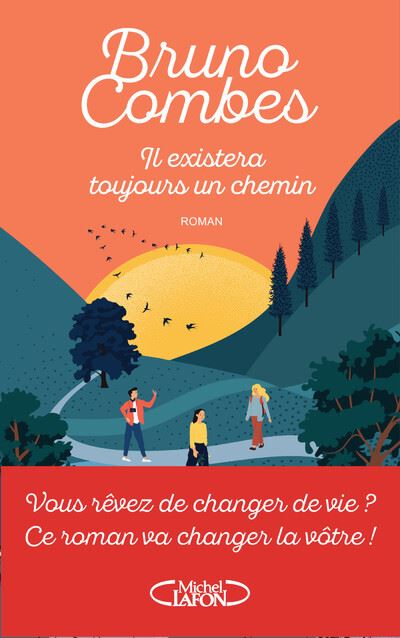 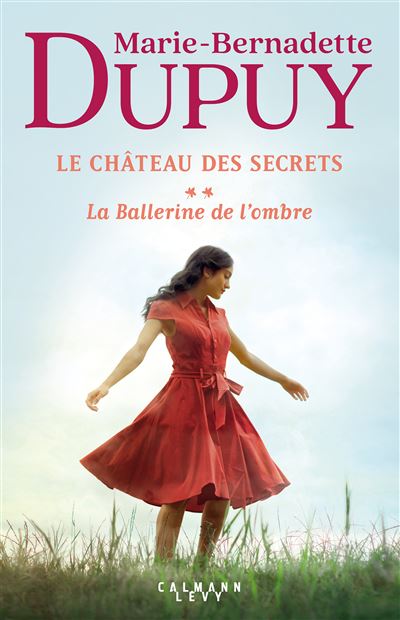 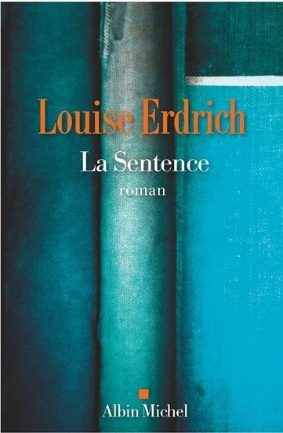 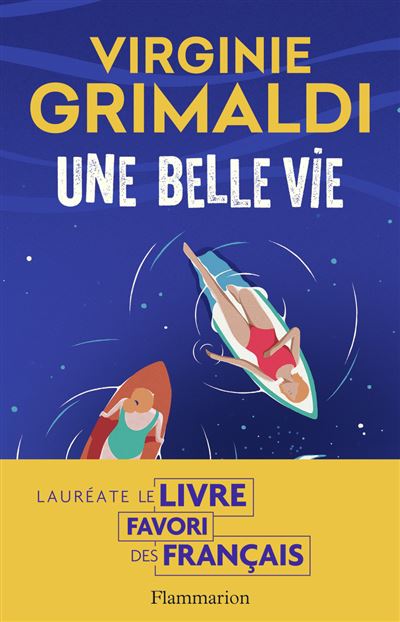 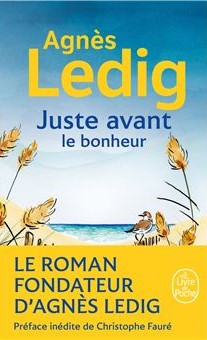 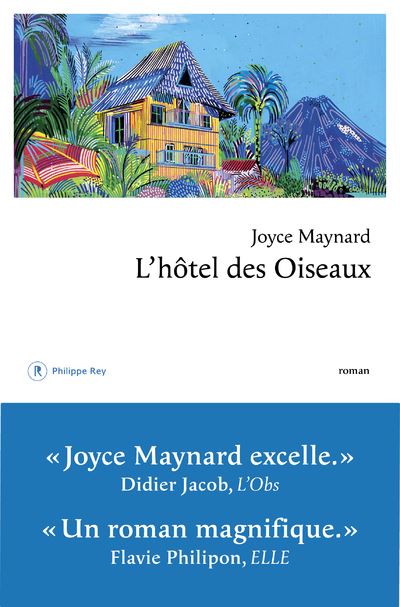 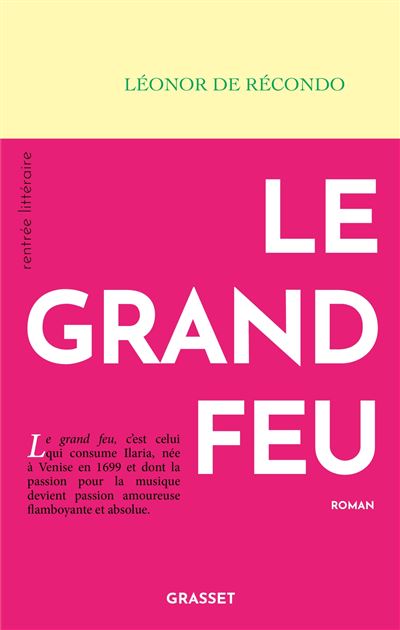 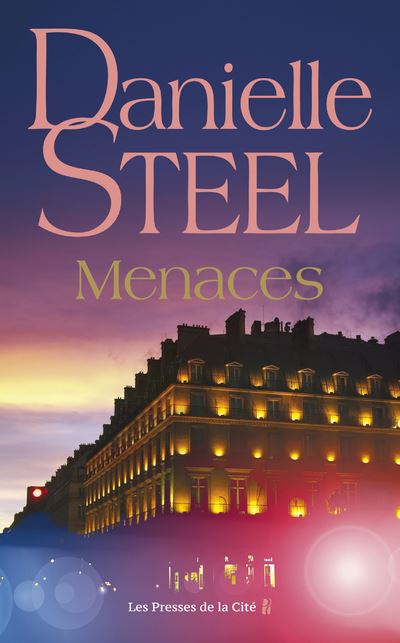 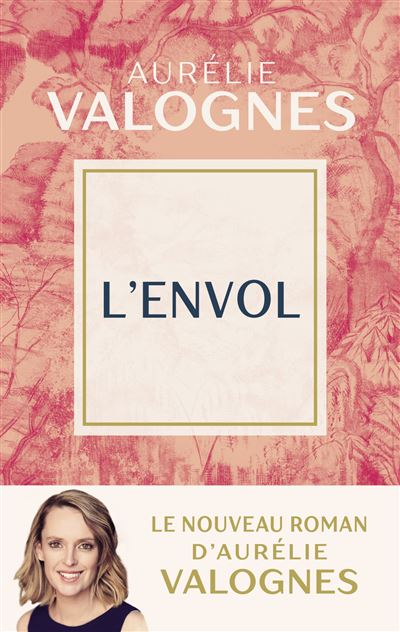 enfants : Albums…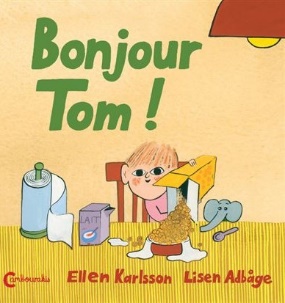 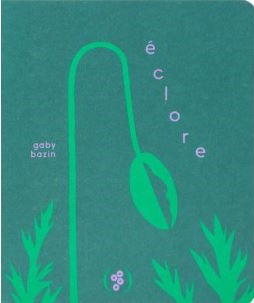 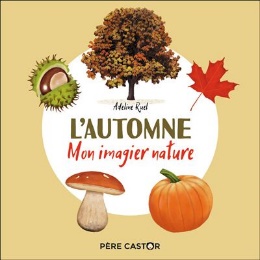 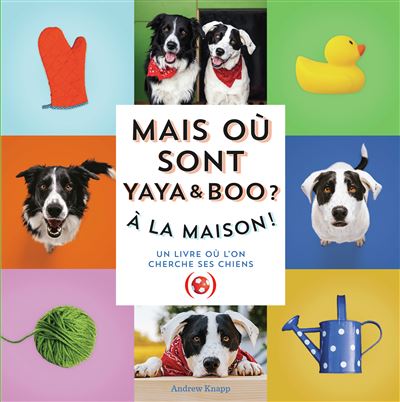 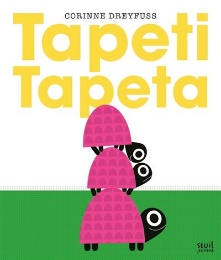 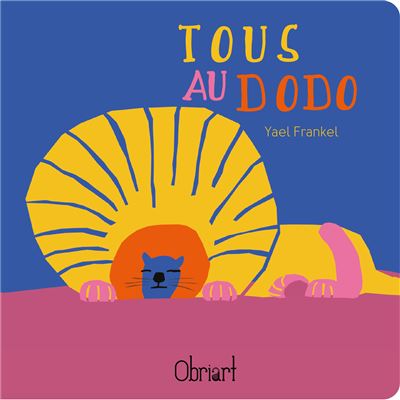 * Les policiers…*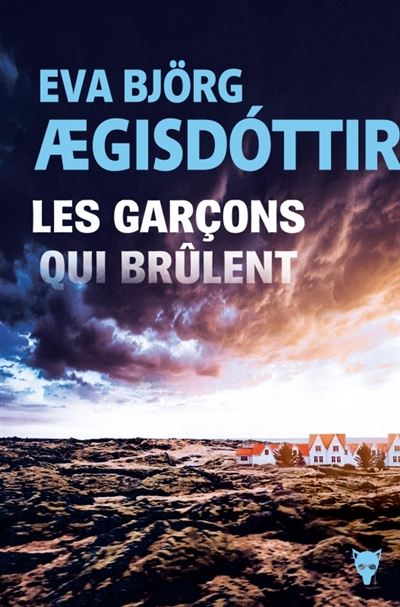 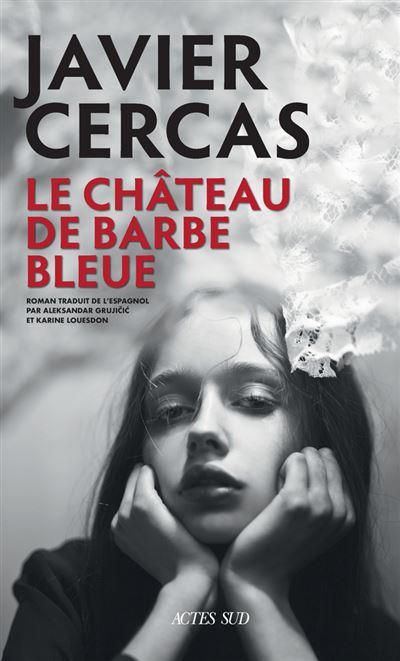 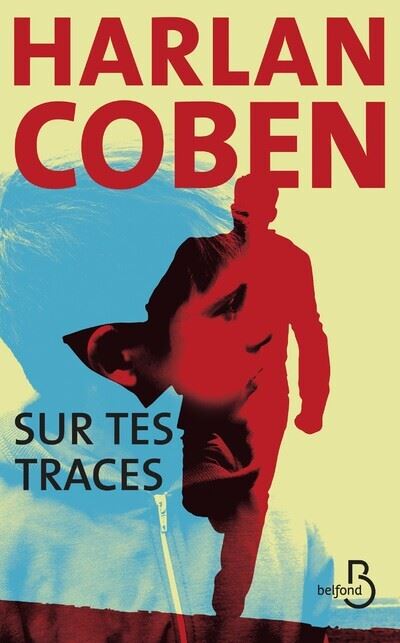 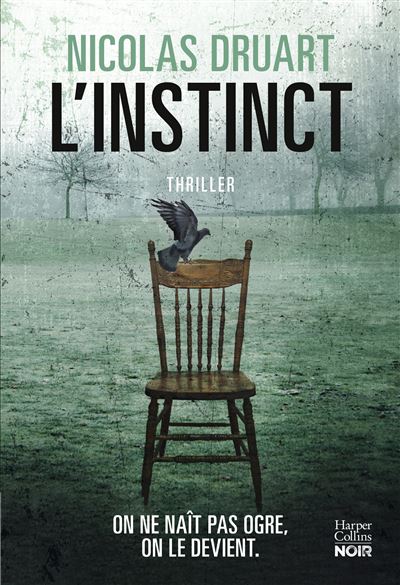 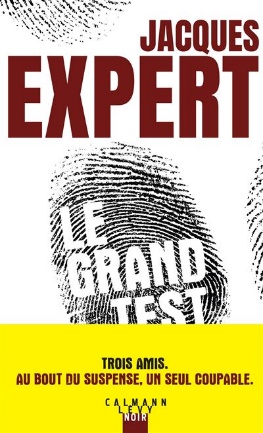 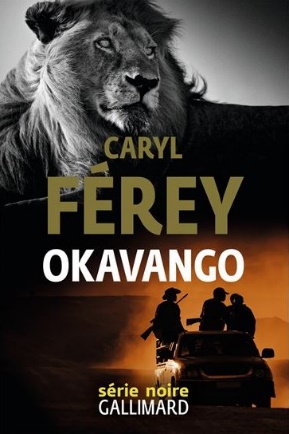 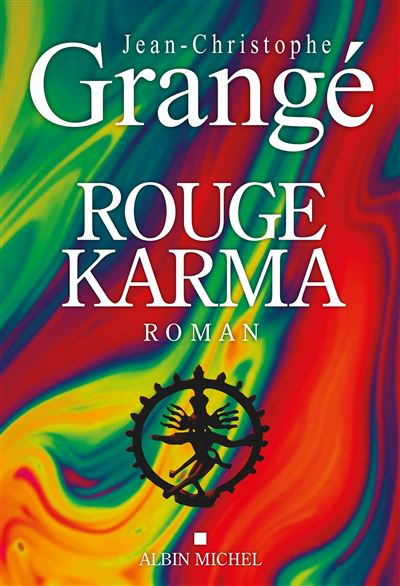 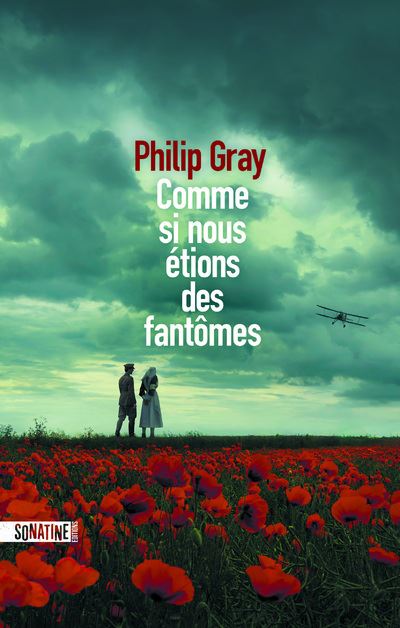 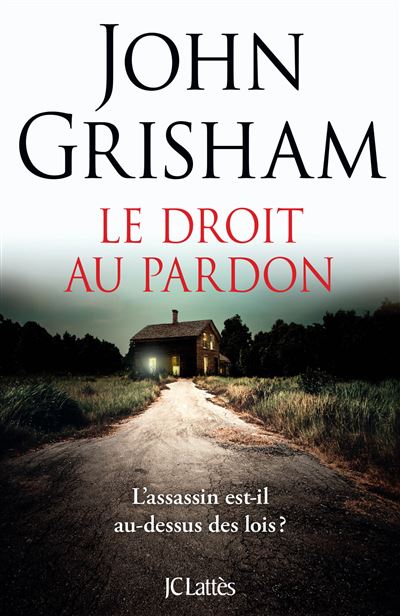 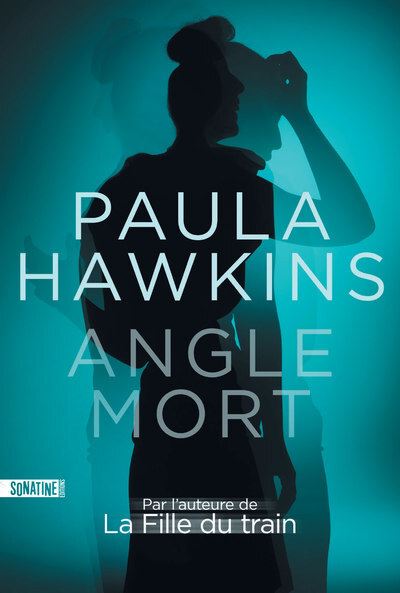 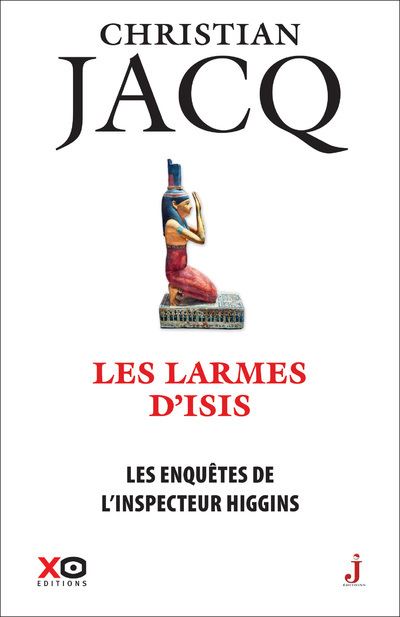 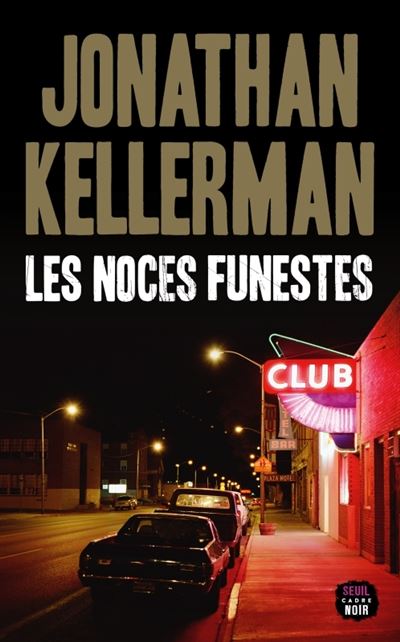 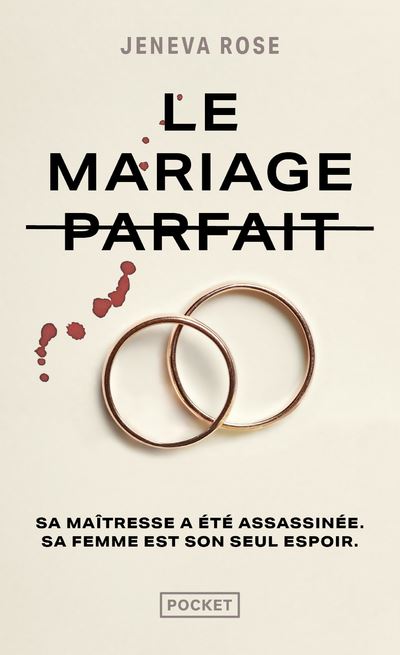 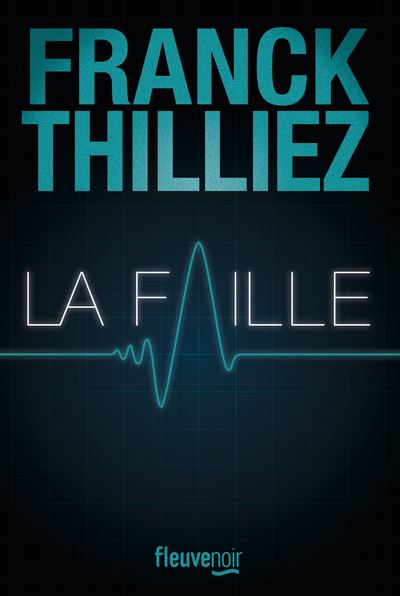 enfants : BD…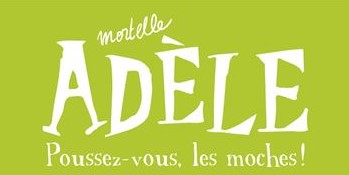 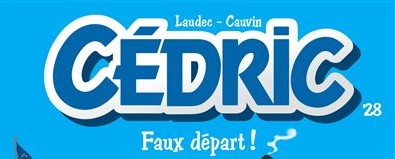 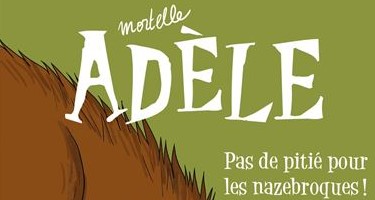 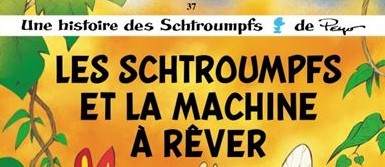 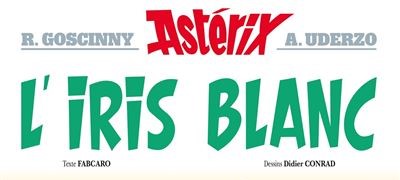 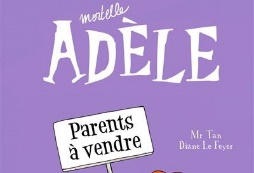 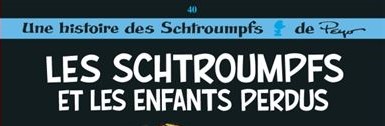 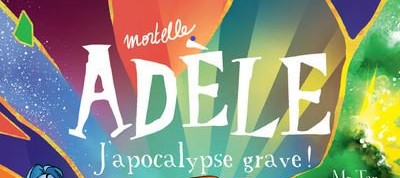 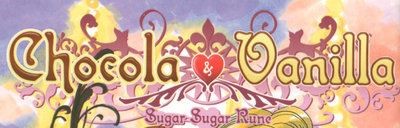 